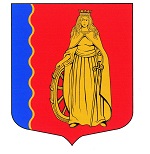 МУНИЦИПАЛЬНОЕ ОБРАЗОВАНИЕ«МУРИНСКОЕ ГОРОДСКОЕ ПОСЕЛЕНИЕ»ВСЕВОЛОЖСКОГО МУНИЦИПАЛЬНОГО РАЙОНАЛЕНИНГРАДСКОЙ ОБЛАСТИАДМИНИСТРАЦИЯРАСПОРЯЖЕНИЕ 17.01.2024                                                                                              № 4   г. МуриноВ соответствии с Федеральным законом от 24 июля 2007 г. № 209-ФЗ «О развитии малого и среднего предпринимательства в Российской Федерации», постановлением главы администрации муниципального образования «Муринское городское поселение» Всеволожского муниципального района Ленинградской области от  28 апреля 2022 г. № 112 «Об утверждении Положения о проведении конкурсов среди субъектов малого и среднего предпринимательства на территории муниципального образования «Муринское городское поселение» Всеволожского муниципального района Ленинградской области»: 1. Утвердить прилагаемый к настоящему распоряжению план проведения конкурсов среди субъектов малого и среднего предпринимательства на 2024 год.2. Опубликовать настоящее распоряжение в газете «Муринская панорама» и на официальном сайте муниципального образования в информационно-телекоммуникационной сети Интернет.3. Настоящее распоряжение вступает в силу со дня его подписания.4. Контроль за исполнением настоящего распоряжения возложить на заместителя главы администрации – начальника отдела экономики, УМИ, предпринимательства и потребительского рынка А.В. Опополя.Глава администрации                                                                            А.Ю. БеловОб утверждении плана проведения конкурсов среди субъектов малого и среднего предпринимательства на 2024 год